様式－１  令和  年  月  日 （提出先）平 塚 市 長受注者   代表者                                               住  所                                               氏  名 × ○  工事に係る契約規則第５６条の２第６項に基づく請負金額の変更請求について  標記について、令和  年  月  日付け契約締結した標記工事について、契約当初に比べて工期内に主要な工事材料の価格に変更が生じたので、契約規則第５６条の２第６項に基づき請負代金額の変更を下記の通り請求します。 記工 事 名     × ○  × ○ × 工事 請 負 代 金      ￥ 工    期         令和  年  月  日から                   令和  年  月  日まで 請求する主要品目名・材料名           【請求する工事材料を具体的に記載】     変更請求概算額 ※請求の際には、変更請求概算額およびその概算額計算書を作成し、提出すること。  なお、今回の請求はあくまで概算額であり、精査の結果、請求額が変更となっても問題ない。 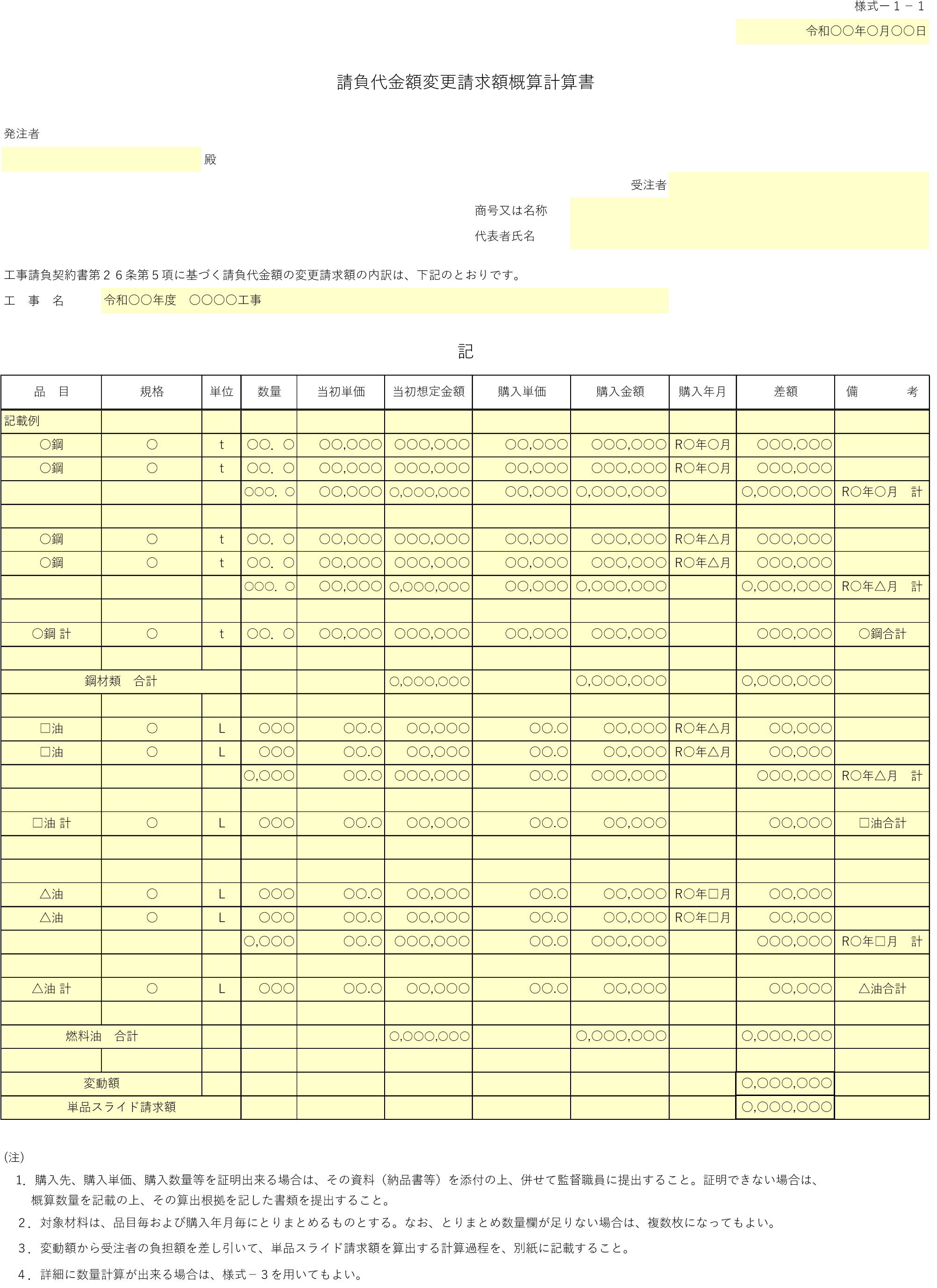 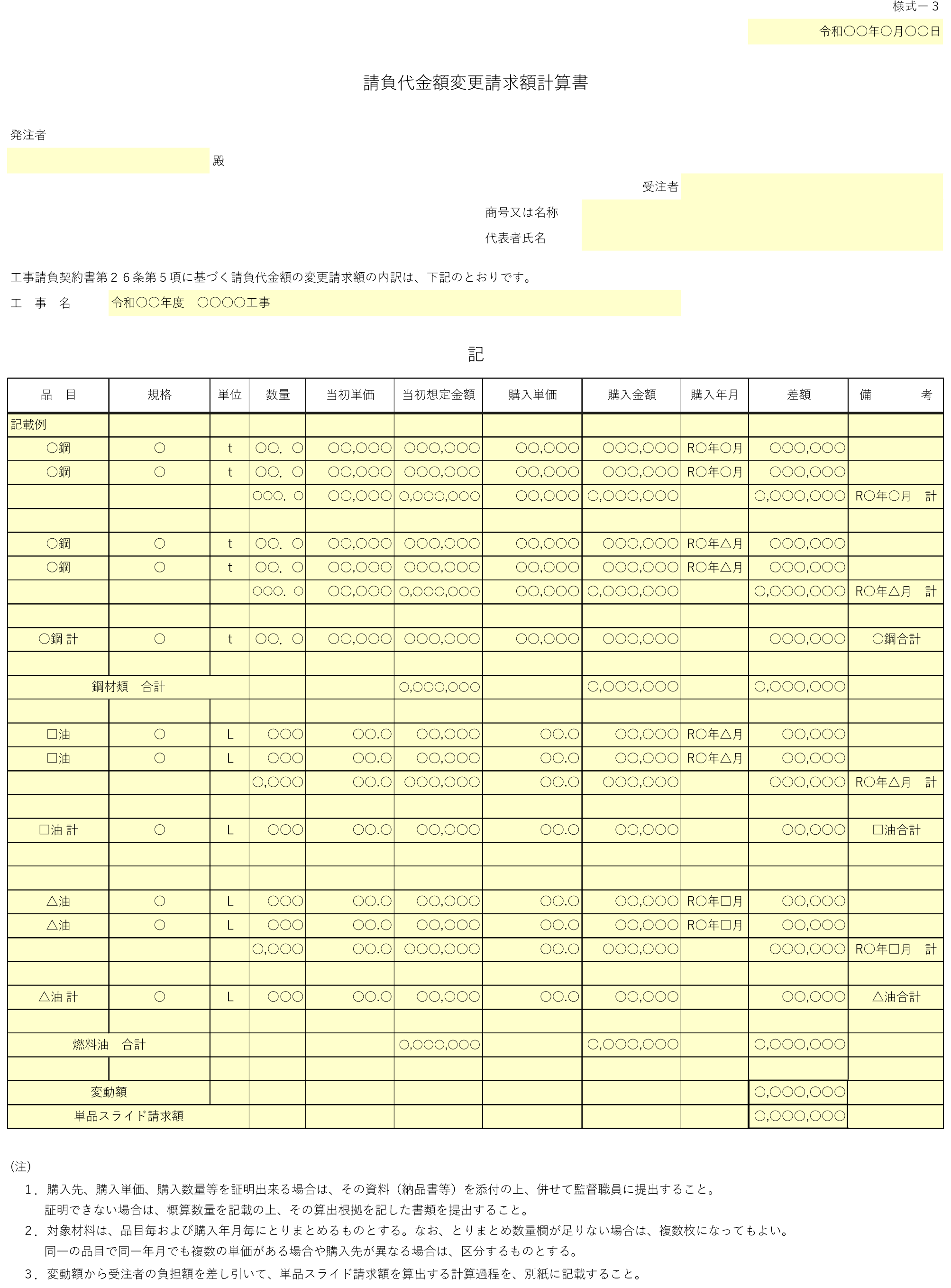 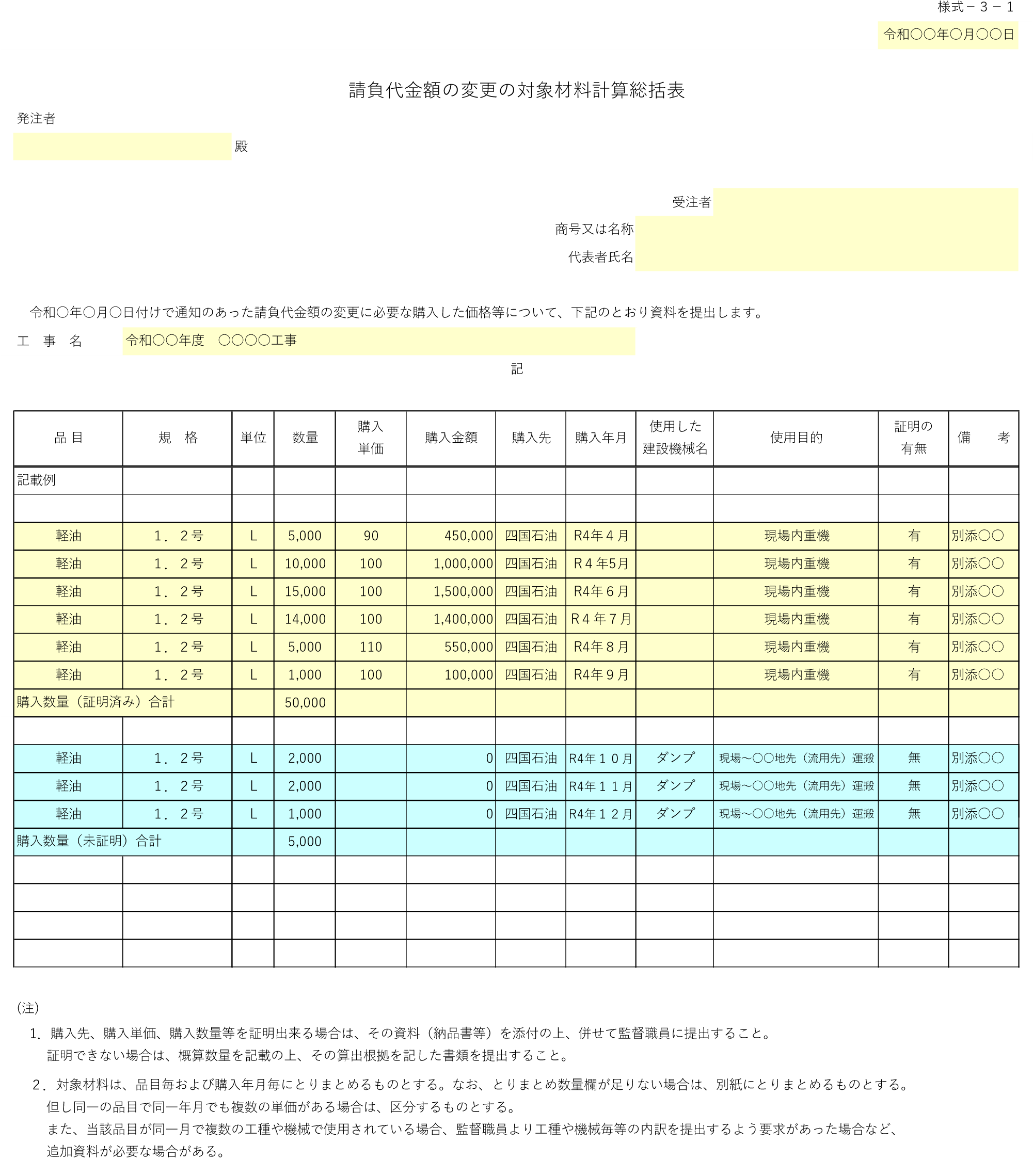 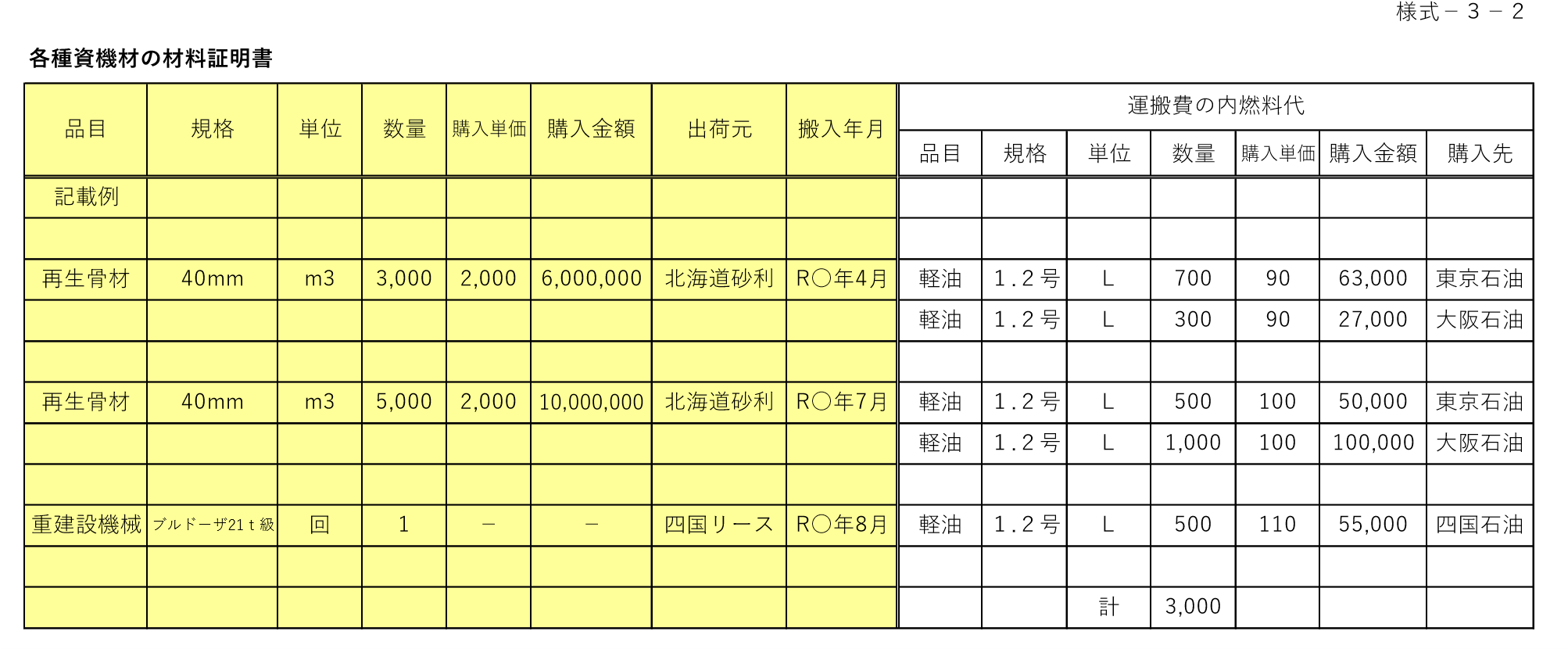 様式－３－３建設機械の貨物自動車等による運搬にかかる運搬金額計算総括表（提出資料）           　　　　　　　　　　　　　　　　　　　　                                               記載例重建設機械の分解、組立及び輸送にかかる運搬金額計算総括表（提出資料）                                  　　　　　　　　　　　　　　　　　　　　                           記載例仮設材（鋼矢板、H形鋼、覆工板等）の運搬にかかる運搬金額計算総括表（提出資料）                                                  　　　　　　　　　　　　　　　　　　　 記載例                                                                  様式－７年月日：平塚市長　殿                               受注者 （住所）                                     （氏名）請 負 工 事 既 済 部 分 検 査 請 求 書平塚市工事請負契約約款第37条第2項により既済部分検査を請求します。今回、請求する部分払いの範囲については、平塚市契約規則第56条の2第6項及び第7項の請求対象とすることを併せて要請します。記(注)	1．監督職員に提出建設機械名・規格路面切削機路面切削機路面切削機路面切削機機械搬入所在地機械搬入所在地札幌市西区札幌市西区現場所在地現場所在地旭川市南が丘旭川市南が丘旭川市南が丘機械搬出場所機械搬出場所札幌市西区札幌市西区運搬車両運搬車両運搬車両運賃運賃機械名規格運搬距離積載重量基本運賃×（特大品+悪路+深夜早朝+冬期割増）+地区割増・その他=合計機械名（ｔ積）（ｋｍ）（ｔ）基本運賃×（特大品+悪路+深夜早朝+冬期割増）+地区割増・その他=合計セミトレーラ301102981,000×（0.7+0+0+0）+1,880=139,580×（+++）+=×（+++）+=建設機械名・規格ブルドーザ 21ｔ級ブルドーザ 21ｔ級ブルドーザ 21ｔ級機械搬入所在地機械搬入所在地富良野町富良野町現場所在地現場所在地旭川市南が丘旭川市南が丘機械搬出場所機械搬出場所富良野町富良野町運搬車両運賃運賃機械名規格運搬距離積載重量基本運賃×（特大品+悪路+深夜早朝+冬期割増）+地区割増・その他=合計機械名（ｔ積）（ｋｍ）（ｔ）基本運賃×（特大品+悪路+深夜早朝+冬期割増）+地区割増・その他=合計セミトレーラ205019.97342,000×（0.7+++）+1,355=72,755トラック40501.32218,500×（0.6+++）+650=30,250×（+++）+=103,005合計往復206,010仮設材機械搬入所在地機械搬入所在地江別市江別市現場所在地現場所在地旭川市南が丘旭川市南が丘機械搬出場所機械搬出場所江別市江別市運搬車両運賃運賃運賃運賃運賃運賃運賃機械名規格運搬距離台数数量（ｔ）×基本運賃（ｔ）×（深夜早朝+冬期割増）+その他=合計機械名（ｔ積）（ｋｍ）（台）数量（ｔ）×基本運賃（ｔ）×（深夜早朝+冬期割増）+その他=合計セミトレーラ20905Ｈ鋼（12ｍ以内）Ｈ鋼（12ｍ以内）95×4,000×（0+）+0=380,000××（+）+=××（+）+=工　　事　　名工　　　　期自工　　　　期至